ΘΕΜΑ: «Πρόσκληση τακτικής σύγκλησης Δημοτικής Επιτροπής»Καλείστε να προσέλθετε σε τακτική συνεδρίαση της Δημοτικής Επιτροπής, που θα διεξαχθεί στην αίθουσα συνεδριάσεων του Δημοτικού Καταστήματος  στο ΑΝΘΗΡΟ   την  15-01-2024 ημέρα Δευτέρα  και ώρα 12:00 μ.μ. για συζήτηση και λήψη αποφάσεων στα συνημμένα θέματα της ημερήσιας διάταξης.Ο Πρόεδρος Δημοτικής ΕπιτροπήςΝικόλαος Σακκάς                                                                      Συνημμένα:Πίνακας θεμάτων ημερήσιας διάταξηςΠΙΝΑΚΑΣ ΘΕΜΑΤΩΝ ΗΜΕΡΗΣΙΑΣ ΔΙΑΤΑΞΗΣ ΤΗΣ ΔΗΜΟΤΙΚΗΣ ΕΠΙΤΡΟΠΗΣ ΤΟΥ ΔΗΜΟΥ ΣΥΝΕΔΡΙΑΣΗΣ ΣΤΙΣ    15-01-2024  ΠΟΥ ΕΠΙΣΥΝΑΠΤΕΤΑΙ  ΣΤΗ  ΜΕ ΑΡΙΘΜ. ΠΡΩΤ 234/11-01-2024   ΠΡΟΣΚΛΗΣΗ.Εισηγητής των θεμάτων: κ. Σακκάς Νικόλαος Πρόεδρος Δημοτικής ΕπιτροπήςΑποδέκτες Πίνακα διανομής:ΠΡΟΣ ΔΗΜΟΤΙΚΗ ΕΠΙΤΡΟΠΗ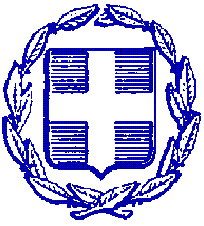 ΕΛΛΗΝΙΚΗ ΔΗΜΟΚΡΑΤΙΑ  ΠΕΡΙΦΕΡΕΙΑ ΘΕΣΣΑΛΙΑΣΝΟΜΟΣ ΚΑΡΔΙΤΣΑΣΔΗΜΟΣ ΑΡΓΙΘΕΑΣΤΜΗΜΑ ΔΙΟΙΚΗΤΙΚΟ- ΟΙΚΟΝΟΜΙΚΟΤαχ. Δ/νση:       ΑνθηρόΤ. Κ :                   430 60Πληροφορίες:     Κλάρα ΟυρανίαΤηλέφωνο:         2445350421FAX:                  2445350419Mail : o.klara@argithea.gov.gr,     ΑΝΘΗΡΟ   11 -01 - 2024Αριθμ. Πρωτ.:  234Βαθμός Προτεραιότητας:ΕΠΕΙΓΟNΠρος:Αποδέκτες (Πίνακας αποδεκτών)Κοινοποίηση:Πρακτικογράφο Δημοτικής ΕπιτροπήςΘέμα:  1οΕκλογή Αντιπροέδρου της Δημοτικής Επιτροπής για το χρονικό διάστημα από 15/01/2024 έως 30/06/2026.Θέμα:  2οΆσκηση ενώπιον του ΣτΕ Αίτησης για την Ακύρωση ΥΑ παρακράτησης πόρων των δήμων, κατ' εφαρμογήν των διατάξεων του άρθρου 38 του ν. 4819_2021 τέλος ταφής ως διάδικοι από κοινού με την ΚΕΔΕΘέμα:  3ο Έγκριση πρακτικού διαγωνισμού της ανοικτής ηλεκτρονικής διαδικασίας για τη σύναψη δημόσιας σύμβασης του  έργου:  «ΒΕΛΤΙΩΣΗ ΠΡΟΣΒΑΣΗΣ ΣΕ ΓΕΩΡΓΙΚΗ ΓΗ ΚΑΙ ΚΤΗΝΟΤΡΟΦΙΚΕΣ ΕΚΜΕΤΑΛΛΕΥΣΕΙΣ ΤΟΥ ΔΗΜΟΥ ΑΡΓΙΘΕΑΣ (Τ.Κ.ΛΕΟΝΤΙΤΟ-ΠΕΤΡΙΛΟ-ΚΟΥΜΠΟΥΡΙΑΝΑ)A.M.1/2022»Θέμα:  4οΈγκριση πρακτικού  διαγωνισμού της ανοικτής ηλεκτρονικής διαδικασίας για τη σύναψη δημόσιας σύμβασης του  έργου : «ΒΕΛΤΙΩΣΗ ΠΡΟΣΒΑΣΗΣ ΣΕ ΓΕΩΡΓΙΚΗ ΚΑΙ ΚΤΗΝΟΤΡΟΦΙΚΗ ΕΚΜΕΤΑΛΛΕΥΣΗ ΤΟΥ Δ. ΑΡΓΙΘΕΑΣ   (Τ.Κ.ΑΝΘΗΡΟΥ,Τ.Κ.ΚΟΥΜΠΟΥΡΙΑΝΩΝ,Τ.Κ.ΒΡΑΓΚΙΑΝΩΝ)Α.Μ.2/2022»Θέμα:  5οΈγκριση πρακτικού  διαγωνισμού της ανοικτής ηλεκτρονικής διαδικασίας για τη σύναψη δημόσιας σύμβασης του  έργου : «ΑΠΟΚΑΤΑΣΤΑΣΗ ΥΔΡΟΜΑΣΤΕΥΤΙΚΩΝ ΕΡΓΩΝ ΔΗΜΟΥ ΑΡΓΙΘΕΑΣ»Θέμα:  6οΣυζήτηση και λήψη απόφασης για την κατ' εξαίρεση οδήγησης υπηρεσιακών οχημάτων του Δήμου Αργιθέας1.ΓραμμένοςΚωνσταντίνος2.Καραγεώργος Αθανάσιος3.Κορλού Όλγα4.ΘεοδωράκηςΑθανάσιος